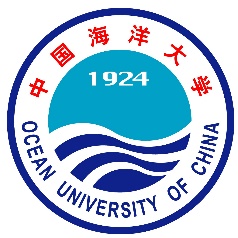 中国海洋大学外国语学院科研团队申 请 表中国海洋大学外国语学院二零二三年九月制填 写 说 明1.申报书各项内容应严肃认真、实事求是，内容详实、文字精炼。如申报材料中有虚假、夸大成分或内容，一经查实，取消申报资格，在院内通报，且不得再申报本计划。2.申报书中不得出现任何违反法律及有关保密规定的内容，由于违反相关规定而导致的一切后果由团队负责。3.批准立项的《申报书》即为《合同书》，作为项目组织实施检查验收的依据。4.团队发表所取得的研究成果，为2018年1月1日至2023年9月30日。相关格式如下：主持科研项目情况格式：姓名，项目类别，批准号，名称，研究起止年月，获资助金额，项目状态（已结题或在研等），主持； 例：1. 张三，国家社会科学基金项目，课题号，课题名称，课题时间，经费总额，已结题/在研； 代表性论著情况（主要包括论文和著作）填写说明：1.投稿阶段的论文不要列出；2.期刊论文：应按照论文发表时作者顺序列出全部作者姓名、论文题目、期刊名称、发表年代、卷（期）及页码。3.著作：全部作者、书名、出版年、出版社。学术奖励情况填写说明：1.奖励类：姓名（奖励排名）；获奖项目名称，授奖单位，奖项名称，获奖时间；2. 仅限科研奖励，不包括荣誉称号.5. 请注意：申报材料中不得出现任何违反法律法规、违反科研伦理的内容，不得含有任何涉密信息或敏感信息。由于违反相关规定而导致的一切后果由申请人和团队成员负责。一、团队负责人信息二、团队骨干成员信息表三、经费预算（单位：万元）3.1预算明细及拨款计划                             单位：万元3.2申请经费预算说明1）对各支出科目的主要用途、与团队研究的相关性及测算方法、测算依据进行详细分析说明）2）支出占比：差旅费不少于50%，办公用品打印复印不超过20%，小型设备不超过20%。团队编号：（学院填写）团队名称:团队负责人:所在系部:移动电话:电子邮箱:申报日期：姓名性别出生年月职称联系方式研究方向职工号所在系部邮箱本人简介（300字）主持项目主持项目主持项目主持项目发表论著发表论著发表论著发表论著发表论著获得奖励获得奖励获得奖励获得奖励获得奖励序号姓名职称研究方向手机号码邮箱备注项目支出明细预算支出明细科目金额项目支出明细预算合计项目支出明细预算1.项目支出明细预算2.项目支出明细预算项目支出明细预算项目支出明细预算团队负责人和成员承诺保证上述填报内容真实、准确。若获得资助，本人将严格按照《申报书》填写内容，履行对团队的管理职责，严格遵守学校的有关规定，切实保证研究工作时间，按计划认真开展研究工作，按时报送有关材料，若填报失实或违反有关规定，本人将承担全部责任。                                          团队负责人和成员（签字） ： 年   月   日学院科研领导小组审批意见 同意成立该团队，资助金额  万元。       领导小组负责人（签章）              单位（公章）               年   月   日